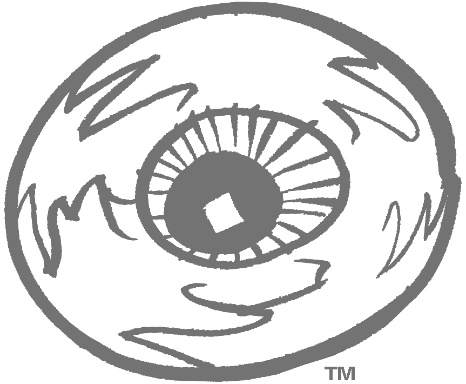 All art
©Bob C. Hardin.
All rights reserved. Portfolio images contained in this site are for reference purpose only. Images may not be reproduced without the written consent of Bob C. Hardin. If any
Licensed elements have been drawn to this site, they are copyright
Their respective
Creators.